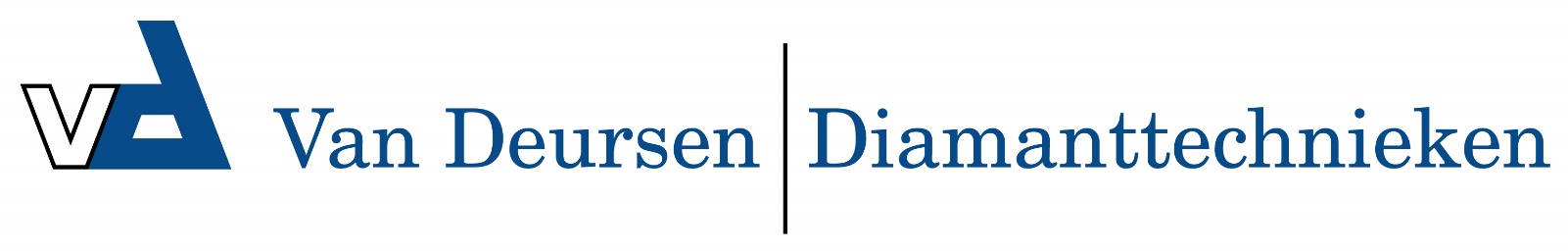 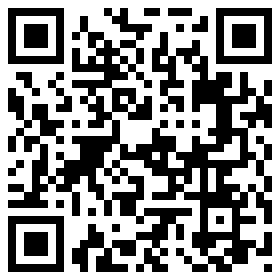 Rhino-Protect zaagblad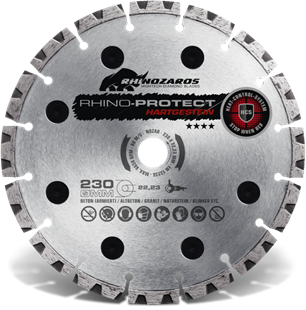 HEAT-CONTROL-SYSTEMSTOPPEN BIJ ROOD!

Kleurt rood bij:gebogen zagenonbalans van het zaagbladoverbelastingcontinue werkenIndicator informeert de werknemer gebogen zagen en onbalans, ter voorkoming van vervorming van metalen kern. Kleur verandering geeft aan dat het nodig is de positie van het blad aan te passen.Indicator informeert de werknemer over de overbelasting en continu werken, het voorkomen van oververhitting van de diamant segmenten en de vernietiging ervan. Kleur verandering geeft aan om het zagen even te pauzeren, of de belasting te verminderen. 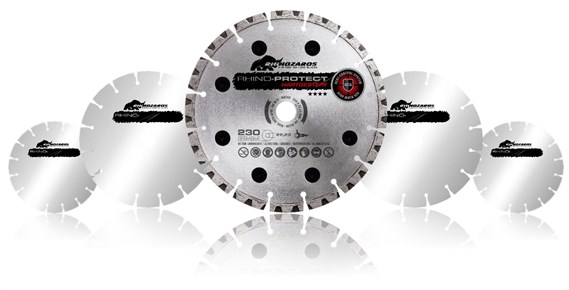 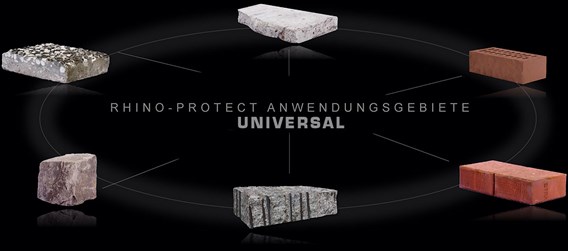 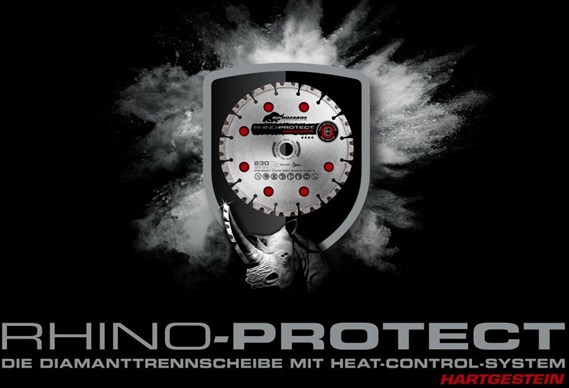 ToepassingAlle gangbare bouwmaterialenDiameters Ø350Asgat25,4Segmenthoogte    10 mmGebruikDroog en natN63601306360130 - Dia-TS / 350/25,4 / Rhino-Protect 40 x 3,5 x 10 mm
24 Segmente / Profi Line / Heat-Control-System (HCS)